Kraków 20.11.2017 r.Informacja prasowaGreen Factory rozrasta się w Śląskim Centrum LogistycznymFirma logistyczna przedłużyła najem powierzchni magazynowej w Śląskim Centrum Logistycznym w Sosnowcu. Green Factory Logistics powiększyło jednocześnie wynajmowaną powierzchnię do łącznie 4.500 m2. 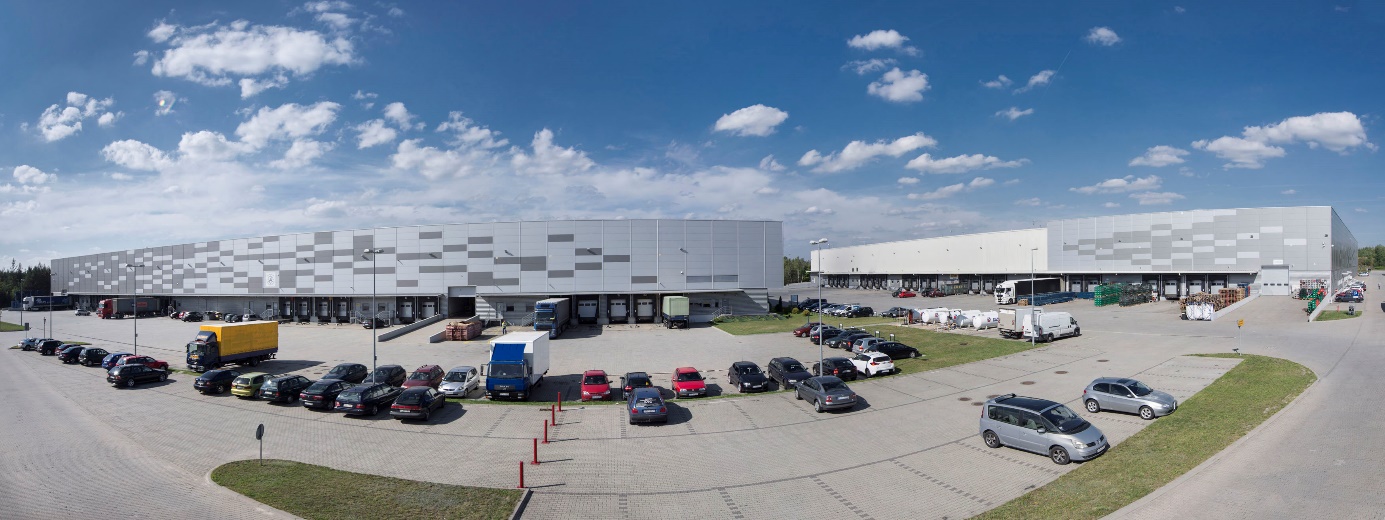 Firma Green Factory Logistics Sp. z o.o. przedłużyła najem 1.800 m2 powierzchni magazynowej w Śląskim Centrum Logistycznym w Sosnowcu. Operator logistyczny podpisał jednocześnie z Biurem Inwestycji Kapitałowych umowę dotyczącą zwiększenia wynajmowanej powierzchni o kolejne 2.700 m2 do łącznie 4.500 m2. Dodatkowy magazyn znajduje się w gotowej hali nr 1 i został już przekazany najemcy. Green Factory Logistics zajmuje się szeroko pojętą logistyką, w tym transportem krajowym całopojazdowym, dostawami drobnicowo-paletowymi, magazynowaniem oraz usługami z nim związanymi. Śląskie Centrum Logistyczne w Sosnowcu jest największym przedsięwzięciem inwestycyjnym zrealizowanym przez Biuro Inwestycji Kapitałowych. Na powierzchni 9,5 ha zbudowane zostały dotychczas hale magazynowe o łącznej powierzchni 35 tys. m2, z czego 2 tys. m2 przeznaczone jest na powierzchnie biurowo - socjalne. Obiekty wyposażone są we wszystkie nowoczesne rozwiązania w zakresie składowania i bezpieczeństwa. Centrum jest obecnie w trakcie rozbudowy. Powstająca hala nr 5 będzie oferowała 11,5 tys. m2. Biuro Inwestycji Kapitałowych dysponuje również pozwoleniem na budowę drugiej hali o powierzchni 13,5 tys. m2, której realizacja zaplanowana jest w roku 2018.Śląskie Centrum Logistyczne zlokalizowane jest w bezpośrednim sąsiedztwie skrzyżowania dwóch istotnych arterii komunikacyjnych - autostrady A4 łączącej Rzeszów z zachodnią granicą Polski i wschodniej obwodnicy Śląska – drogi S1 prowadzącej przez Cieszyn na południe Europy. Lokalizacja stanowi doskonałe miejsce do prowadzenia dystrybucji na cały region Górnośląskiego Okręgu Przemysłowego oraz, poprzez doskonały układ komunikacyjny, do południowych sąsiadów Polski.***Biuro Inwestycji Kapitałowych S.A. jest deweloperem powierzchni komercyjnych. Specjalizuje się w budowie i wynajmie nowoczesnych powierzchni magazynowych. Grupa BIK do tej pory zrealizowała inwestycje magazynowe w Krakowie, Ożarowie Mazowieckim, Pruszczu Gdańskim i Sosnowcu. Nieruchomości, które tam powstały, dysponują ponad 80 tys. mkw. nowoczesnej powierzchni magazynowej. Obiekty te spełniają najwyższe światowe standardy. Drugim filarem działalności jest budowa i wynajem nowoczesnych powierzchni handlowych. Pierwszym oddanym do użytku obiektem był Retail Park Puławy. Pod koniec 2014 r. otwarty został Retail Park Bielsko-Biała. Biuro Inwestycji Kapitałowych S.A. rozwija działalność od 1996 roku. Potwierdzeniem wysokiej jakości realizowanych przez spółkę obiektów logistycznych jest nagroda I stopnia „Budowa Roku” przyznana Centrum Logistycznemu Ożarów Mazowiecki za cały przebieg procesu inwestycyjnego wraz z oceną projektu architektonicznego. Biuro Inwestycji Kapitałowych S.A. jesienią 2016 r. przeprowadziło publiczną emisję akcji, debiutując w dniu 23 listopada 2016 r. na głównym parkiecie Giełdy Papierów Wartościowych w Warszawie.***Dodatkowych informacji udzielają:Agencja Tauber PromotionMariusz Skowronek,e-mail: mskowronek@tauber.com.pl Tel.: +22 833 35 02; 698 612 866Andrzej Kazimierczak, e-mail: akazimierczak@tauber.com.pl Tel.: +22 833 35 02; 660 254 132